TO ALL MEMBERS					                         2nd February 2021THERE IS TO BE A TELECOMMS COMMITTEE MEETING OF THE ABOVE PARISH COUNCIL ON MONDAY 8th FEBRUARY 2021 STARTING 7.30pm. Parish Councils have now been given authority to proceed with virtual meetings.  Elham Parish Council will use the Zoom app to hold an Telecomms Committee meeting of the Parish Council. The following agenda will be published on the Parish Council website and in the Parish Council noticeboard. All members of the public are invited to make a request to join the meeting by emailing the Clerk (claireg.elhampc@gmail.com) before 3pm on Monday 8th February.YOU ARE HEREBY SUMMOND TO ATTEND. THE AGENDA IS AS FOLLOWS:Signed	Claire Greenwood  Parish Clerk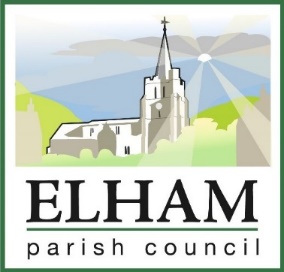 50/21To record those, present and list any apologises.51/21To declare any Disclosable Pecuniary Interests (DPI), Other significant Interests (OSI’s) or a Voluntary interest relating to items on the agenda.52/21To consider the Pre-Planning Application Consultation - Proposed 12m column in the style of a telegraph pole at Longland Farm, Exted Hill, Elham, Canterbury, CT4 6UD and agree action and recommendations to full Council.53/21Date of Next meeting and Close